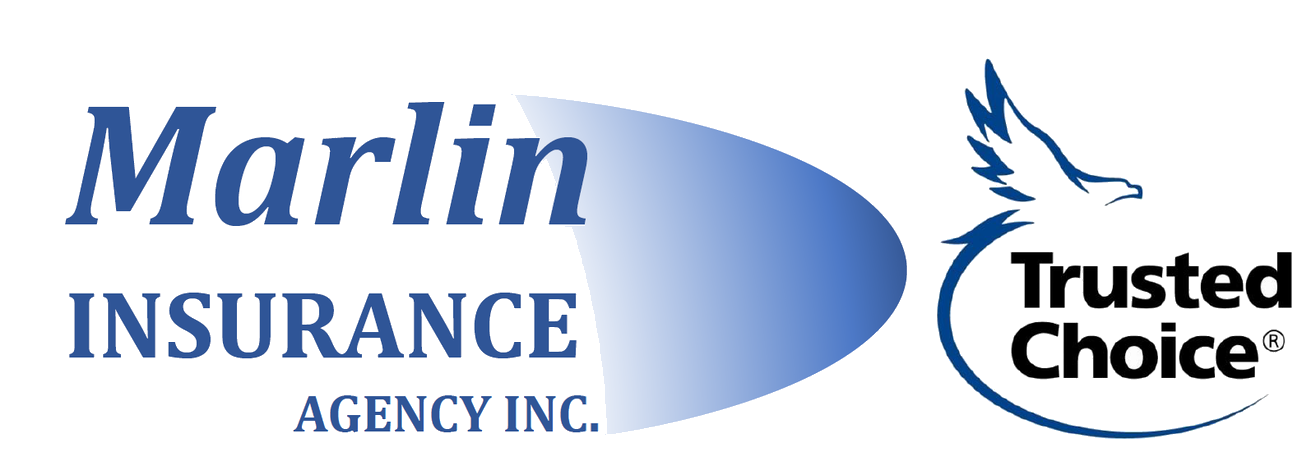 Homeowner Insurance Quote InformationDate: 	Source: 	Current Company:  	Premium:  	_______________________INFORMATION:Reason for Quote: ____________________________________Any claims in last 5 years: Y or N Description:  			 Location of oil tank: 		Trampoline: Y or N	Age of roof: 	Dog breed: 	Sex: 	Age: 	Bite History: Y or NIf more than 1 dog; list in commentsCUSTOMER INFORMATION:	Any smokers In Household: Y or NNamed Insured:  			 	M / S: 	DOB:		 SS#: 	Run Credit OK:         Occupation:  			                                           Employer:  						2nd  Named Insured: 		M / S:	DOB:	 SS#:	Run Credit OK: 	Occupation: 	 Employer:Property Address: ___________________________________________________________________________________________Appraisal Available: Y or N	# Years Owned Home:  	Current Address: ___________________________________________________________________________________________Home#:  	Contact#:  	PROPERTY DESCRIPTION:Year Built:   _	Total Square Footage of Living Area. 	# Of Families:  	 General Condition of Home: 	Any Debris on Premises: Y or N STYLE OF HOUSE 		Ranch (1 story)	 		Contemporary (Open Floor Plan) 		Raised Ranch (2 stories)	 		Victorian (Irregular Shape) 		Cape (1 1/2 Stories)	 		Bi-Level (2 Levels)___________________________Colonial (2 Stories)	 		Tri-Level (3 Separate Levels)Shape of Building: {i.e.; Rectangle, S quare, etc.)  	FOUNDATION: (% must equal 1oo %)Slab 	% Crawl Space 	% Basement  	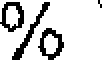 % of Basement Finished: 	Other  	Heat Type: 	Central  A/C: Y or N	Same Ducts as Heat: Y or N# Of Fireplaces 	Masonry or Pre-Fab: 	Wood, Coal or Pellet Stove:  	ROOFING MATERIAL:Asphalt/Fiberglass: 	Architectural Shingles (30year shingles): 	Metal:	 Other:  	EXTERIOR WALL MATERIAL: (% must equal 100)Vinyl Siding: 	% Wood Shingles/Shakes: 	% Aluminum Siding: 	% Stucco' 	%Brick/Stone Veneer: 	% Masonry: 	% Cement Board: 	%GARAGE INFORMATION:Attached: 	Built-In: 	Detached: 	Carport: 	# of Cars.  	Finished area in garage: Y or N	If yes, describe:  	Remote garage door opener: Y or N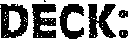 Attached or Detached: 	Sq. Ft: 	Open or Closed: 	Type of Wood  	PORCH:Attached or Detached: 	Sq. Ft: 	Open or Closed: 	Type of Wood:  	KITCHEN / BATH INFORMATION:# Kitchens: 	Standard / Custom / Designer# Full Baths: 	Standard / Custom /Designer # Half Baths: 	Standard / Custom / Designer Special Features if any:  	INTERIOR FEATURES: (% must equal 100)Walls: Drywall: 	%	Plaster: 	%	Other: 	%Ceilings: Drywall: 	% Plaster: 	%	Other: 	% Cathedral Ceilings: 	% Height: 	ft.Wall Covering: Paint: 	% Wallpaper: 	% Paneling: 	%  Tile: 	% Brick: 	0/Stone: 	% Knotty Pine: 	% Other: 	%Floor Covering: Hardwood.’ 	% Ceramic Tile: 	%   Vinyl / Linoleum: 	 %Laminate: 	%   Wall to Wall Carpet: 	%  Parquet: 	%  Slate: 	%  Other: 	%ADDITIONAL FEATURES: (# of each›Skylights: 	Sliding Glass Doors: 	French / Atrium Doors: 	Ceiling Fans:  	 Bay/Bow/Picture Windows: 	Indoor Jacuzzi / Hot Tub: 	Fancy / Elaborate Moldings:  		SWIMMING POOL:In Ground:  Y or N   Above Ground: Y or N   Size: 	ft.	Shape:  	Diving Board: Y or N	Slide: Y or N Locking deck stairs: Y or N Locking fence around pool: Y or NADDITIONAL STRUCTURES:Fenced in yard: 	Sheds: # 	Other:	 	MISCELLANEOUS SYSTEMS:Central Station Burglar Alarm: Y or N Central Station Fire Alarm: Y or N Central Vacuum: Y or N Other: 	- UPDATES:Roof: Complete or Partial       Year:  	 Heating: Complete or Partial  Year:  		  Plumbing: Complete or Partial Year‘  		 Electrical: Complete or Partial Year:  		  # Of Amps: 	Circuit Breakers: Y or NDescribe all Updates:OTHER INFORMATION OR C OMMENTCOVERAGES:Water &/or Sewer Backup: Y or NPersonal Liability Amount: $300,000 or $500,000 Off Premises Theft Wanted: Y or NAny Scheduled Items (Jewelry, Collectibles, Furs, etc):  		 Purchase Price: $ 	Mortgage Amount: $  		 Current Dwelling Coverage (If applicable):  	Mortgage Information: Name:  	Address:	 Who Pays Homeowners Premium: Insured or BankClosing Date:  	MARLIM IN9, AGENCY, INC.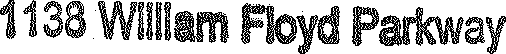 P.O. Box 434Shirey, NY 11967-0434(631) 281-6200 • Fax(631) 399-7905